Сочинение ученицы 6а класса Ручкиной ВалерииЗдравствуй, моя дорогая прабабушка Лена! Я твоя правнучка, меня зовут Лера. Я узнала , как трудно было тебе и твоим родственникам в Украине в годы Великой Отечественной войны.  Ваш дом (самый большой в деревни) заняли немцы и организовали в нем штаб, а вы жили в сарае. Мешки с зерном закапывали в землю, чтобы их не отобрали фашисты, как и весь скот. Твоя мама работала на кухне, готовила еду для немцев, и у нее была возможность варить кашу для партизан.  Она рисковала и своей и твоей жизнью, но помогала нашим. Я хочу рассказать, как я сейчас живу. У нас в семье все хорошо. Твой сын (мой дедушка Александр) Саша живет с моей бабушкой Таней, у них двое внуков : Алена и Марина. Марина – это моя мама. В нашей семье трое детей, у меня есть братик Степа и сестра Ульяна.  А у тети Алены два сына – Дима и Миша.  У нас дружная и крепкая семья! Мы, дети, окружены вниманием и теплом наших родителей.  Я очень люблю свою маму, она всегда мне поможет, подскажет, защитит.  Мне кажется, что она очень похожа на тебя. А я на нее…Я горжусь тобой и теми людьми, кто приложил все усилия для того, чтобы мы сейчас жили под чистым голубым небом в мире и согласии.Спасибо вам, наши герои!!!22.03.2013                                                                  Твоя правнучка Лера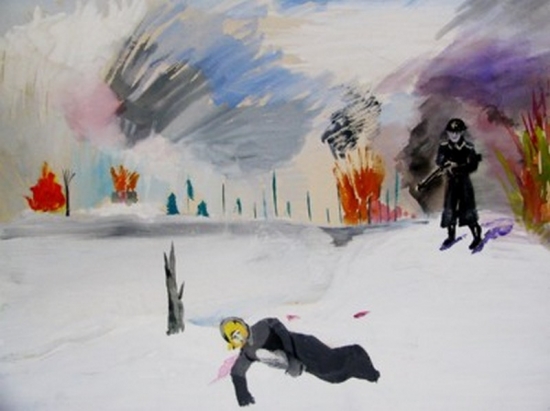 